附件1新华社证件照拍摄要求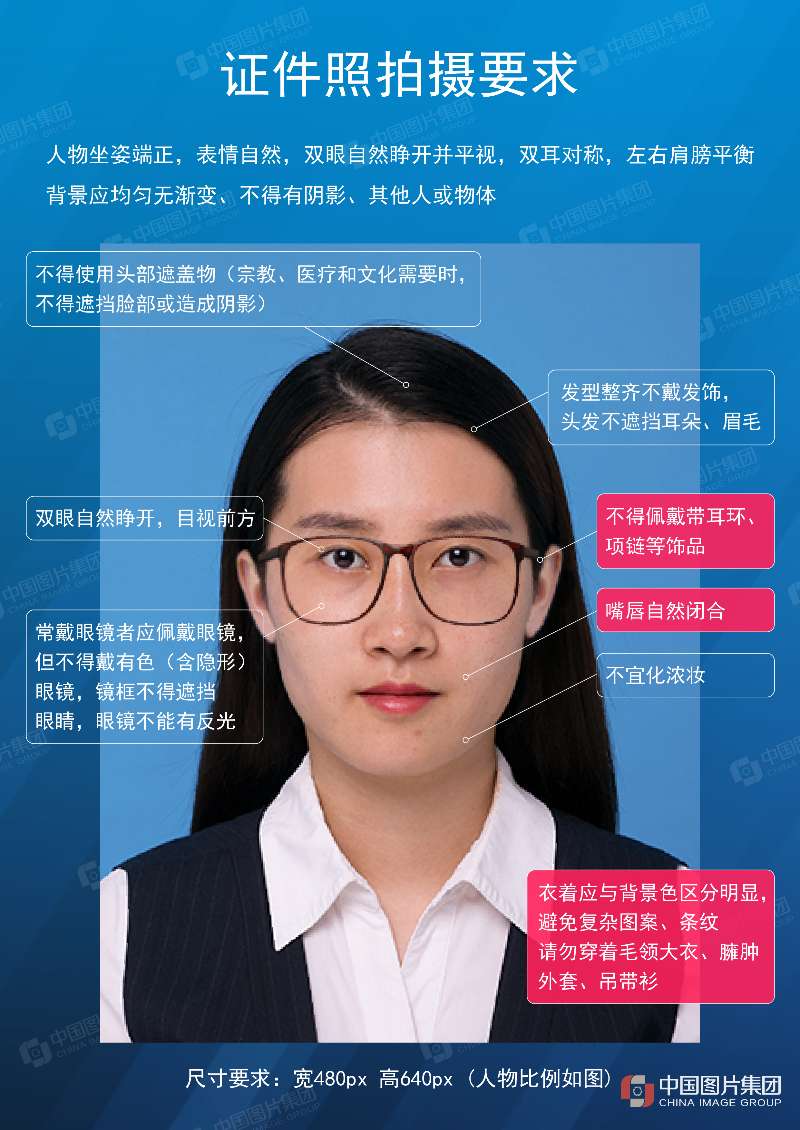 